KẾ HOẠCH BÀI DẠYTên bài: TẬP HỢP ĐỘI HÌNH HÀNG NGANG, DÓNG HÀNG, ĐIỂM SỐ, DÀN HÀNG, DỒN HÀNG.Môn: GDTC     Lớp: 1 – Bộ sách Kết nối tri thức với cuộc sốngThời gian thực hiện: 35p (tiết 1)I. Mục tiêu bài học1.Về phẩm chất: Góp phần bồi dưỡng cho học sinh các phẩm chất cụ thể:- Tích cực trong tập luyện và hoạt động tập thể.- Tích cực tham gia các trò chơi vận động và các bài tập phát triển thể lực, có trách nhiệm trong khi chơi trò chơi.2. Về năng lực: 2.1. Năng lực chung:- Tự chủ và tự học: Tự xem trước cách thực hiện các động tác tập hợp hàng ngang, dóng hàng, điểm số, dàn hàng, dồn hàng trong sách giáo khoa.- Giao tiếp và hợp tác: Biết phân công, hợp tác trong nhóm để thực hiện các động tác và trò chơi.- Giải quyết vấn đề và sáng tạo: Phát hiện các lỗi sai thường mắc khi thực hiện động tác và tìm cách khắc phục.2.2. Năng lực đặc thù:- NL chăm sóc SK:  Biết thực hiện vệ sinh sân tập, thực hiện vệ sinh cá nhân để đảm bảo an toàn trong tập luyện.- NL vận động cơ bản: Biết khẩu lệnh và thực hiện được các động tác tập hợp hàng ngang, dóng hàng, điểm số, dàn hàng, dồn hàng và vận dụng vào các hoạt động tập thể .- NL thể dục thể thao: Biết quan sát tranh, tự khám phá bài và quan sát động tác làm mẫu của giáo viên để tập luyện. Thực hiện được các động tác động tác tập hợp hàng ngang, dóng hàng, điểm số, dàn hàng, dồn hàng .II. Địa điểm – phương tiện - Địa điểm: Sân trường  - Phương tiện: + Giáo viên chuẩn bị:  Tranh ảnh, trang phục thể thao, còi phục vụ trò chơi. + Học sinh chuẩn bị: Giày thể thao. III. Phương pháp và hình thức tổ chức dạy học- Phương pháp dạy học chính: Làm mẫu, sử dụng lời nói, tập luyện, trò chơi và thi đấu. - Hình thức dạy học chính: Tập luyện đồng loạt( tập thể), tập theo nhóm, tập luyện theo cặp.IV. Tiến trình dạy họcTrường .........................Tổ: ........Ngày: 28/12/2020Họ và tên: ....................................Nội dungLVĐLVĐPhương pháp, tổ chức và yêu cầuPhương pháp, tổ chức và yêu cầuNội dungThời gianSố lượngHoạt động GVHoạt động HSI. Phần mở đầu1.Nhận lớp2.Khởi độnga) Khởi động chung- Xoay các khớp cổ tay, cổ chân, vai, hông, gối,...   b) Khởi động chuyên môn- Các động tác bổ trợ chuyên mônc) Trò chơi- Trò chơi “mèo đuổi chuột”II. Phần cơ bản: Hoạt động 1 (tiết 1)* Kiến thức. Tập hợp hàng ngang.- Khẩu lệnh: “Thành 1,2,3… hàng ngang – tập hợp”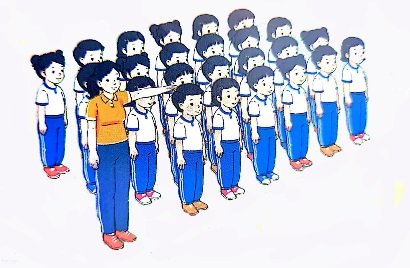 - Động tác: Chỉ huy đưa tay trái sang ngang, em đầu hàng đứng sát vào tay trái người chỉ huy các em khác đứng bên trái theo thứ tự từ thấp đến cao, tổ 2 đứng phía sau tổ 1.Dóng hàng ngang.- Khẩu lệnh: “nhìn phải – thẳng” – “thôi”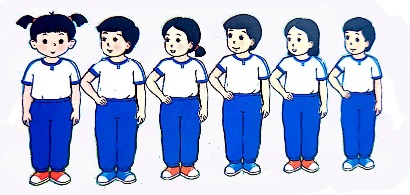 - Động tác: Em đầu hàng đứng nghiêm các em khác đánh mặt sang bên phải tay phải chống hông cách bạn bên phải mộ khuỷu tay. khi có khẩu lệnh “thôi” tất cả về tư thế đứng nghiêm.Điểm số hàng ngang- Khẩu lệnh “ từ 1 đến hết – điểm số”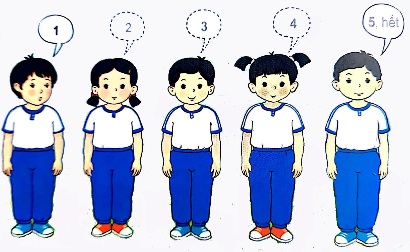 - Động tác: Lần lượt từ em đầu hàng quay mặt sang trái hô to số thứ tự của mình rồi quay mặt về tư thế ban đầu, em cuối hàng hô to số của minhg và hô “hết”.*Luyện tậpTập đồng loạtTập theo tổ nhómTập theo cặp đôiThi đua giữa các tổ* Trò chơi “ếch nhảy”III.Kết thúc*  Thả lỏng cơ toàn thân. * Nhận xét, đánh giá chung của buổi học.  Hướng dẫn HS Tự ôn ở nhà* Xuống lớp5 – 7’16-18’3-5’2x8N2x8N2 lần 4lần 4lần 1 lần Gv nhận lớp, thăm hỏi sức khỏe học sinh phổ biến nội dung, yêu cầu giờ học- Gv HD học sinh khởi động.- GV hướng dẫn chơiCho HS quan sát tranhGV làm mẫu động tác kết hợp phân tích kĩ thuật động tác.- GV hô - HS tập theo Gv.- Gv  quan sát, sửa sai cho HS.- Y,c Tổ trưởng cho các bạn luyện tập theo khu vực.- GV cho 2 HS quay mặt vào nhau tạo thành từng cặp để tập luyện.- GV tổ chức cho HS thi đua giữa các tổ.- GV nêu tên trò chơi, hướng dẫn cách chơi.- Cho HS chơi thử - Nhận xét kết quả, ý thức, thái độ học của HS.- VN ôn bài và chuẩn bị bài sau Đội hình nhận lớp - Cán sự tập trung lớp, điểm số, báo cáo sĩ số, tình hình lớp cho GV.Đội hình khởi động- HS khởi động theo hướng dẫn của GV- HS tích cực, chủ động tham gia trò chơi- Đội hình HS quan sát tranhHS quan sát GV làm mẫu- Đội hình tập luyện đồng loạt. ĐH tập luyện theo tổ          GV           -ĐH tập luyện theo cặp- Từng tổ  lên  thi đua - trình diễn - Chơi theo đội hình hàng ngangHS thực hiện thả lỏng- ĐH kết thúc